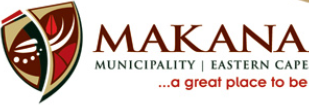 TENDER OPENING REGISTERTENDER NO		: 01/2016TENDER DESCRIPTION	: Supply & Delivery of Annual supplies to the Electrical StoresCLOSING DATE		: 13 April 2016TIME			: 12h00TENDER NO		: 02/2016TENDER DESCRIPTION	: Supply & Delivery of Annual supplies to the Main StoresCLOSING DATE		: 13 April 2016TIME			: 12h00---------------------------------------------------------------------------------------------------------------TENDER NO		: 03/2016TENDER DESCRIPTION	: Supply & Delivery of Annual supplies of OverallsCLOSING DATE		: 13 April 2016TIME			: 12h00-------------------------------------------------------------------------------------------------------------------TENDER NO		: 04/2016TENDER DESCRIPTION	: Supply & Delivery of Annual of Safety Boots and ShoesCLOSING DATE		: 13 April 2016TIME			: 12h00--------------------------------------------------------------------------------------------------------------TENDER NO		: 05/2016TENDER DESCRIPTION	: Supply & Delivery of Personnel Protection EquipmentCLOSING DATE		: 13 April 2016TIME			: 12h00----------------------------------------------------------------------------------------------------------------TENDER NO		: 06/2016TENDER DESCRIPTION	: Supply & Delivery of Plumbing and Sanitation FittingsCLOSING DATE		: 13 April 2016TIME			: 12h00TENDER NO		: 07/2016TENDER DESCRIPTION	: Supply & Delivery of Fire department clothingCLOSING DATE		: 13 April 2016TIME			: 12h00------------------------------------------------------------------------------------------------------------------------------TENDER NO		: 08/2016TENDER DESCRIPTION	: Re-Instating the park in AlicedaleCLOSING DATE		: 15 April 2016TIME			: 12h00--------------------------------------------------------------------------------------------------------------------------TENDER NO		: 09/2016TENDER DESCRIPTION	: Supply, deliver and install 30m High Mast LightsCLOSING DATE		: 15 April 2016TIME			: 12h00----------------------------------------------------------------------------------------------------------------------------NONAME OF COMPANY1.Jocastro2.The Oil Centre3.Voltex4.Protek Communications5.Ibhayi PC Sales6.North and Robertson7.Imbawula Technical8.ARB Electrical Wholesalers9.White Meat Falms10.Aberdare11.Actom Electrical Products12.Beka 13.Electro VroomenNONAME OF COMPANY1.AMG Lubricants 2.Ibhayi PC Sales and Repairs3.Mos-Ndili Trading4.Lita General Trading5.Burwana Asphalt6.Hedraweb Investments7.Ayabona Construction and Projects8.Sain’s Agencies9.Valotone10.Masimbela General Trading11.Bay Lubricants12.Makana Development Trust13.Siya Green Village14.Grovemaster Trading EnterprisesNONAME OF COMPANY1.Amended Redine2.SM Sales3.Ayabona Construction4.Wild Break 5.Pamweb Trading6.Pakama Celia MarapotiNONAME OF COMPANY1.Amended Redine Trading Projects2.Fabo Trading3.Phels General Trading4.Ayabona Construction5.Wild Break6.Bkokhwe Multi Services7.Phakana Celia MarapotiNONAME OF COMPANY1.Amended Redine Trading Projects2.Ayabona Construction3.Wild Break 1467 cc4.Muleka SA cc5.Fabo TradingNONAME OF COMPANY1.Mso-Ndili Trading2.Maimbela General Trading3.Ayabona Construction4.White Meat Farms & Abattoir5.Welingyebo & Norode JV6.Siya Green VillageNONAME OF COMPANY1.Ndyebo Construction2.Outconnect (PTY) Ltd3.Ebenezar Investments (PTY) LtdNONAME OF COMPANY1.Makana Development Trust2.Farci Trading3.Belethe Logistrics t/a Safari Cons4.Phels General Trading5.Simaro Trading6.Dyala Plumbers7.Envirocare TradingNONAME OF COMPANY1.Braveway Projects2.Delacom Construction3.Dunamis Electrical Construction4.Constructability5.Solethu PTY LTD